Ҡ а р а р                                                                                                                                   р е ш е н и еПРОЕКТО предварительных итогах социально-экономического развитиясельского поселения Юмашевский сельсовет муниципального района Чекмагушевский район Республики Башкортостан за истекший  период текущего финансового года. Совет сельского поселения Юмашевский сельсовет муниципального района Чекмагушевский район Республики Башкортостан решил:Информацию  главы сельского поселения Юмашевский сельсовет  муниципального   района Чекмагушевский район Республики Башкортостан  Салимгареевой Рамилы Харисовны принять к сведению.Глава сельского поселения:                                          Р.Х. Салимгареевас.Юмашево«___» _______ 2019 года№ _____         БАШҠОРТОСТАН  РЕСПУБЛИКАҺЫСАҠМАҒОШ  РАЙОНЫ муниципаль районЫНЫҢ  ЙОМАШ АУЫЛ СОВЕТЫ АУЫЛ    БИЛӘмӘҺЕ СОВЕТЫ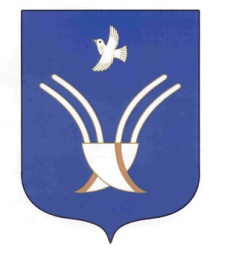 Совет сельского поселенияЮМАШЕВСКИЙ СЕЛЬСОВЕТмуниципального района Чекмагушевский район Республики Башкортостан